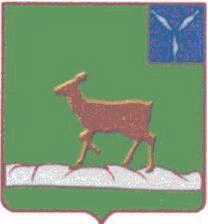 А Д М И Н И С Т РА Ц И ЯИВАНТЕЕВСКОГО  МУНИЦИПАЛЬНОГО  РАЙОНАСАРАТОВСКОЙ  ОБЛАСТИП О С Т А Н О В Л Е Н И ЕОт 31.01.2018 г. № 57                                                                                с. ИвантеевкаВ целях создания благоприятных условий труда, предупреждения производственного травматизма и организации работы по охране труда в администрации Ивантеевского муниципального района, в соответствии с Трудовым кодексом РФ, Постановлением Минтруда России от 08.02.2000 N 14 (ред. от 12.02.2014) "Об утверждении Рекомендаций по организации работы Службы охраны труда в организации", администрация Ивантеевского муниципального района ПОСТАНОВЛЯЕТ:1. Возложить исполнение обязанностей специалиста по охране труда на главного специалиста по охране труда администрации Ивантеевского муниципального района Шугурину Екатерину Александровну.2. Согласно Постановлению Министерства труда и социального развития РФ от 17.12.2002 года № 80 «Об утверждении методических рекомендаций по разработке государственных нормативных требований охране труда»:2.1. Утвердить Положение об организации работы по охране труда лиц, работающих в администрации Ивантеевского муниципального района (приложение №1). 2.2. Утвердить Положение о комиссии по охране труда (приложение №2).2.3. Утвердить состав комиссии по охране труда в следующем составе:Председатель комиссии:Шугурина Екатерина Александровна  – главный специалист по охране труда администрации Ивантеевского муниципального района.Члены комиссии:Кузнецова Наталья Егоровна – главный специалист по работе с кадрами администрации Ивантеевского муниципального района, председатель профсоюзного комитета администрации Ивантеевского муниципального района.Стариков Павел Михайлович – консультант отдела растениеводства управления сельского хозяйства.3. Во исполнение Постановления Минтруда РФ и Минобразования РФ № 1/29 от 13 января 2003 года «Об утверждении Порядка обучения по охране труда и проверки знаний требований охраны труда работников организаций», ГОСТ 12.0.004 - 2015  «Организация обучения безопасности труда»:3.1. Утвердить программу обучения по охране труда сотрудников администрации Ивантеевского муниципального района (приложение №3).Установить периодичность обучения по охране труда и проверки знаний требований охраны труда сотрудников администрации не реже одного раза в 12 месяцев. 3.5. Создать комиссию по проверке знаний и требований охраны труда сотрудников администрации в следующем составе:Председатель комиссии:      Басов Василий Вячеславович – глава Ивантеевского муниципального района.      Члены комиссии:      Шугурина Екатерина Александровна – главный специалист по охране труда администрации Ивантеевского муниципального района.      Макунин Александр Андреевич – директор МУ «Забота» (по согласованию).После проведения обучения организовать проверку теоретических и практических знаний (экзамен) с оформлением протокола заседания комиссии по проверке знаний требований охраны труда.4. Признать утратившим силу распоряжение главы администрации Ивантеевского муниципального района от 1.06.2009 года  № 105-р «О назначении лиц, ответственных за охрану труда и технику безопасности в администрации Ивантеевского муниципального района».5. Контроль за исполнением постановления оставляю за собойГлава Ивантеевского муниципального района                                                         Басов В.В.Приложение № 1к постановлению администрации Ивантеевского муниципального района от 31.01.2018 г. №57ПОЛОЖЕНИЕоб организации работы по охране труда лиц, работающих в администрации Ивантеевского муниципального района1. Общие положения1.1. Настоящее Положение об организации работы по охране труда лиц, работающих в администрации Ивантеевского муниципального района, (далее — Положение) разработано в соответствии с Трудовым кодексом РФ (далее – ТК РФ), Рекомендациями по организации работы службы охраны труда в организации, утвержденными постановлением Министерства труда России от 08 февраля 2000 года № 14, Порядком обучения по охране труда и проверке знаний требований охраны труда работников организаций, утвержденным постановлением Министерства труда России и Министерства образования России от 13 января 2003 года № 1/29, положением об особенностях расследования несчастных случаев на производстве в отдельных отраслях и организациях, утвержденным постановлением Министерства труда России от 24 октября 2002 года № 73 (ред. от 14.11.2016), и другими нормативно-правовыми актами, регулирующими вопросы охраны труда.1.2. Цель разработки Положения - обеспечение соблюдения требований охраны труда и установление единого порядка регулирования отношений в области охраны труда между работодателем и работниками администрации Ивантеевского муниципального района, направленное на создание условий труда, отвечающих требованиям сохранения жизни и здоровья сотрудников в процессе трудовой деятельности.2. Обязанности работодателяРаботодатель обязан обеспечить:2.1. Безопасность муниципальных служащих и работников, замещающих должности, не отнесенные к должностям муниципальной службы, и осуществляющих техническое обеспечение деятельности администрации Ивантеевского муниципального района при эксплуатации административного здания, оборудования, осуществлении технологических процессов, в соответствии с абз. 2 ч. 2 ст. 212 ТК РФ.2.2. Создание и функционирование системы управления охраной труда.2.3. Обеспечение соответствующих условий труда на каждом рабочем месте.Условия труда – это совокупность факторов производственной среды и трудового процесса, оказывающих влияния на работоспособность и здоровье работников (ч. 2 ст. 209 ТК РФ).2.4. Соблюдение режима труда и отдыха работников администрации в соответствии с трудовым законодательством и иными нормативными правовыми актами, содержащими нормы трудового права (абз. 2 ч. 2 ст. 212 ТК РФ).2.5. Обучение безопасным методам и приемам выполнения работ и оказанию первой помощи пострадавшим, проведение инструктажа по охране труда, стажировки на рабочем месте и проверки знания требований охраны труда. (абз. 9 ч. 2 ст. 212 ТК РФ).Порядок и форму обучения оказанию первой медицинской помощи пострадавшим определяет работодатель. Обучение работников рабочих профессий должно осуществляться лицами, которые прошли специальную подготовку, позволяющую проводить обучение оказанию первой помощи пострадавшим согласно рекомендациям Министерства труда России от 26 августа 2015года № 15-2/ООГ-4636.2.6. Недопущение к работе лиц, не прошедших в установленном порядке обучение и инструктаж по охране труда, стажировку и проверку знаний требований охраны труда (абз. 9 ч. 2 ст. 212 ТК РФ).2.7. Проведение специальной оценки условий труда в соответствии с законодательством Российской Федерации о специальной оценке условий труда (абз. 11 ч. 2 ст. 212 ТК РФ).2.8. В случаях, предусмотренных трудовым законодательством Российской Федерации и иными нормативными правовыми актами, содержащими нормы трудового права, организовывать проведение обязательных предварительных (при поступлении на работу) и периодических (в течение трудовой деятельности) медицинских осмотров, других обязательных медицинских осмотров, обязательных психиатрических освидетельствований работников администрации Ивантеевского муниципального района, внеочередных медицинских осмотров, обязательных психиатрических освидетельствований работников администрации по их просьбам в соответствии с медицинскими рекомендациями с сохранением за ними места работы (должности) и среднего заработка на время прохождения указанных медицинских осмотров (абз. 12 ч. 2 ст. 212 ТК РФ).2.9. Недопущение работников администрации к исполнению ими служебных обязанностей без прохождения обязательных медицинских осмотров, обязательных психиатрических освидетельствований, а также в случае медицинских противопоказаний (абз. 13 ч. 2 ст. 212 ТК РФ).2.10. Предоставление информации и документов, необходимых для  выполнения соответствующих полномочий, федеральным органам исполнительной власти; органам исполнительной власти субъекта Российской Федерации в области охраны труда; органам профсоюзного контроля (абз. 15 ч. 2 ст. 212 ТК РФ).2.11. Информирование работников об условиях охраны труда на рабочих местах, о риске повреждения здоровья, предоставляемых им гарантиях, полагающихся им компенсациях и средствах индивидуальной защиты (абз. 14 ч. 2 ст. 212 ТК РФ).2.12. Принятие мер по предотвращению аварийных ситуаций, сохранению жизни и здоровья работников администрации при возникновении таких ситуаций, в том числе по оказанию пострадавшим первой медицинской помощи (абз. 16 ч. 2 ст. 212 ТК РФ).2.13. Расследование и учет в установленном Трудовым кодексом РФ, другими федеральными законами и иными нормативными правовыми актами Российской Федерации порядке несчастных случаев и профессиональных заболеваний (абз. 24 ч. 2 ст. 212 ТК РФ).2.14. Беспрепятственный допуск должностных лиц органов государственного управления охраной труда, органов государственного надзора и контроля за соблюдением трудового законодательства и иных нормативных правовых актов, содержащих нормы трудового права, органов Фонда социального страхования Российской Федерации, а также представителей органов общественного контроля в целях проведения проверок условий и охраны труда в администрации Ивантеевского муниципального района и расследования несчастных случаев и профессиональных заболеваний (абз. 19 ч. 2 ст. 212 ТК РФ).2.15. Санитарно-бытовое обслуживание и медицинское обеспечение работников администрации Ивантеевского муниципального района в соответствии с требованиями охраны труда, а также доставку работников администрации, заболевших на рабочем месте, в медицинскую организацию в случае необходимости оказания им неотложной медицинской помощи (абз. 18 ч. 2 ст. 212 ТК РФ).2.16. Выполнение предписаний должностных лиц федерального органа исполнительной власти, осуществляющих государственный контроль (надзор) в установленной сфере деятельности, и рассмотрение представлений органов общественного контроля в сроки, установленные Трудовым кодексом РФ и иными федеральными законами (абз. 20 ч. 2 ст. 212 ТК РФ).2.17. Обязательное социальное страхование работников администрации от несчастных случаев на производстве и профессиональных заболеваний (абз. 21 ч. 2 ст. 212 ТК РФ). 2.18. Ознакомление работников администрации с требованиями охраны труда (абз. 22 ч. 2 ст. 212 ТК РФ).2.19. Разработку и утверждение правил и инструкций по охране труда для работников с учетом мнения выборного органа первичной профсоюзной организации или иного уполномоченного работниками органа для принятия локальных нормативных актов в порядке, установленном ст. 372 ТК РФ(абз. 23 ч. 2 ст. 212 ТК РФ).2.20. Организацию контроля за состоянием условий труда на рабочих местах, а также за правильностью применения работниками средств индивидуальной и коллективной защиты (абз. 10 ч. 2 ст. 212 ТК РФ).2.21. Наличие комплекта нормативных правовых актов, содержащих требования охраны труда в соответствии со спецификой деятельности администрации Ивантеевского муниципального района. 3. Обязанности работников администрации Ивантеевского муниципального района в области охраны труда3.1. Работник администрации обязан соблюдать требования по охране труда и обеспечению безопасности труда (абз. 6 ч. 2 ст. 21 ТК РФ). Обязанности работника в области охраны труда установлены в ст. 214 ТК РФ.3.2. Работодатель в силу ст. 22 ТК РФ имеет право требовать от работника исполнения следующих обязанностей:3.2.1. Соблюдать требования по охране труда, и обеспечению безопасности труда установленные законами и иными нормативными правовыми актами, настоящим Положением, а также правилами и инструкциями по охране труда.3.2.2. Правильно применять средства индивидуальной и коллективной защиты.3.2.3.  Прохождения обучения безопасным методам и приемам выполнения работ по охране труда, оказанию первой медицинской помощи при несчастных случаях на работе, инструктаж по охране труда, проверку знаний требований охраны труда.3.2.4. Немедленного извещения своего непосредственного или вышестоящего руководителя о любой ситуации, угрожающей жизни и здоровью людей, о каждом несчастном случае, происшедшем в администрации Ивантеевского муниципального района или об ухудшении состояния своего здоровья, в том числе о проявлении признаков острого профессионального заболевания.3.2.5. Прохождения обязательных предварительных (при поступлении на работу) и периодических (в течение трудовой деятельности) и других обязательных медицинских осмотров по направлению работодателя в случаях, предусмотренных Трудовым кодексом РФ и иными федеральными законами.4. Право работников на труд в условиях отвечающих требованиямохраны трудаВ соответствии с законодательством Российской Федерации об охране труда каждый работник администрации имеет право на (ст. 219 ТК РФ): 4.1. Рабочее место, соответствующее требованиям охраны труда.4.2. Обязательное социальное страхование от несчастных случаев и профессиональных заболеваний в соответствии с законодательством Российской Федерации.4.3. Получение достоверной информации от работодателя, соответствующих государственных органов и общественных организаций об условиях и охране труда на рабочем месте, о существующем риске повреждения здоровья, а также о мерах по защите от воздействия вредных и (или) опасных производственных факт.4.4. Обучение безопасным методам и приемам труда за счет средств работодателя.4.5. Запрос о проведении проверки условий и охраны труда на его рабочем месте федеральным органом исполнительной власти, уполномоченным на осуществление федерального государственного надзора за соблюдением трудового законодательства и иных нормативных правовых актов, содержащих нормы трудового права, другими федеральными органами исполнительной власти, осуществляющими государственный контроль (надзор) в установленной сфере деятельности, органами исполнительной власти, осуществляющими государственную экспертизу условий труда, а также органами профсоюзного контроля за соблюдением трудового законодательства и иных актов, содержащих нормы трудового права.4.6. Обращение в органы государственной власти Российской Федерации, органы государственной власти субъектов Российской Федерации и органы местного самоуправления, к работодателю, в объединения работодателей, а также в профессиональные союзы, их объединения и иные уполномоченные работниками представительные органы по вопросам охраны труда.4.7. Личное участие или участие через своих представителей в рассмотрении вопросов, связанных с обеспечением безопасных условий труда на его рабочем месте, и в расследовании происшедшего с ним несчастного случая на производстве или профессионального заболевания.4.8. Внеочередной медицинский осмотр в соответствии с медицинскими рекомендациями с сохранением за ним места работы (должности) и среднего заработка во время прохождения указанного медицинского осмотра.4.9. Гарантии и компенсации, установленные в соответствии с Трудовым кодексом РФ, коллективным договором, соглашением, локальным нормативным актом, трудовым договором, если он занят на работах с вредными и (или) опасными условиями труда.В случае обеспечения на рабочих местах безопасных условий труда, подтвержденных результатами специальной оценки условий труда или заключением государственной экспертизы условий труда, гарантии и компенсации гражданам не устанавливаются.5. Обязанности специалиста по охране трудаСпециалист по охране труда выполняет следующие обязанности:5.1. Принимает участие в разработке планов, программ по улучшению условий и охраны труда, предупреждению производственного травматизма, профессиональных заболеваний, заболеваний, обусловленных производственными факторами; оказание организационно-методической помощи по выполнению запланированных мероприятий.5.2. Принимает участие в организации и проведении специальной оценки условий труда.5.3. Принимает участие в работе комиссии по расследованию несчастного случая.5.4. Для всех поступающих на работу в администрацию Ивантеевского муниципального района работников, переводимых на иную должность, проводить вводный инструктаж по охране труда по программе, разработанной на основании законодательных и иных нормативных правовых актов Российской Федерации с учетом специфики деятельности администрации Ивантеевского муниципального района и утвержденной в установленном порядке работодателем, проведение первичных, повторных, внеплановых и целевых инструктажей на рабочем месте, в том числе.5.5. Проводит инструктаж на рабочем месте, повторный, внеплановый и целевой инструктажи.5.6. Первичный инструктаж на рабочем месте проводится до начала самостоятельной работы.5.7. Проведение инструктажей по охране труда включает в себя ознакомление работников администрации с имеющимися опасными или вредными факторами, технической, эксплуатационной документацией, а также с правилами применения безопасных методов и приемов выполнения работ.5.8. Инструктажи по охране труда завершаются устной проверкой должностным лицом, проводившим инструктаж, приобретенных муниципальным служащим знаний и навыков безопасных приемов работы.5.9. Проведение всех видов инструктажей регистрируется в ведущихся соответствующих журналах проведения инструктажей, с проставлением росписи инструктируемого и росписи инструктирующего, а также даты проведения инструктажа. 5.10. Первичный инструктаж на рабочем месте проводится по программам, разработанным и утвержденным в установленном порядке в соответствии с требованиями законодательных и иных нормативных правовых актов по охране труда, локальных нормативных актов администрации Ивантеевского муниципального района, инструкций по охране труда.5.11. Повторный инструктаж проходят все работники администрации не реже одного раза в шесть месяцев по программам, разработанным для проведения первичного инструктажа на рабочем месте. 5.12. Внеплановый инструктаж проводится:5.12.1. При введении в действие новых или изменении законодательных и иных нормативных правовых актов, содержащих требования по охране труда, а также инструкций по охране труда.5.12.2. При нарушении работниками администрации требований охраны труда, если эти нарушения создали реальную угрозу наступления тяжких последствий (несчастный случай, авария и т.п.).5.12.3. По требованию должностных лиц органов государственного надзора и контроля.5.12.4. При перерывах в работе более двух месяцев.5.12.5. По решению работодателя. 5.13. Целевой инструктаж проводится при выполнении разовых работ, при ликвидации последствий аварий, стихийных бедствий и работ, на которые оформляются наряд-допуск, разрешение или другие специальные документы, а также при проведении в администрации Ивантеевского муниципального района массовых мероприятий.5.14. Проводит ознакомление работников администрации с Инструкцией по охране труда после изменении условий труда работников.5.15. Ведет журнал ознакомления с Инструкцией по охране труда в администрации.5.16. Ведет журнал вводного инструктажа по охране труда вновь принятых работников администрации.5.17. Принимает участие в организации обучения работников администрации по программам охраны труда. 5.18. Немедленно сообщает своему работодателю о любом несчастном случае, происшедшем в администрации Ивантеевского муниципального района, о признаках профессионального заболевания, а также о ситуации, которая создает угрозу жизни и здоровью работников.5.19. Ведет журнал регистрации несчастных случаев в администрации Ивантеевского муниципального района.5.20. Изучает передовой опыт по улучшению охраны труда, принимает участие в научно-практических конференциях, семинарах, выставках по охране труда.5.21. Принимает участие в разработке новых и пересмотре действующих инструкций по охране труда.5.22. Обеспечивает локальными нормативными правовыми актами администрации Ивантеевского муниципального района (правилами, нормами, инструкциями по охране труда), наглядными пособиями и учебными материалами по охране труда (при наличии).5.23. Доведение до сведения работников действующих законов  и иных нормативных правовых актов об охране труда Российской Федерации и соответствующего субъекта Российской Федерации, коллективного договора, соглашения по охране труда администрации Ивантеевского муниципального района.6. Права специалиста по охране труда6.1. Специалист по охране труда вправе:6.1.1. Беспрепятственно посещать и осматривать производственные,  служебные и бытовые помещения, знакомиться в пределах своей компетенции с документацией, касающейся вопросов охраны труда.6.1.2. Запрашивать и получать письменные объяснения от лиц, допустивших нарушения законодательства об охране труда.6.1.4. Требовать отстранения от работы лиц, не имеющих допуска к выполнению данного вида работ, не прошедших в установленном порядке предварительных и периодических медицинских осмотров, инструктажа по охране труда, не использующих в своей работе предоставленных средств индивидуальной защиты, а также нарушающих требования законодательства об охране труда.6.1.5. Направлять Работодателю предложения о привлечении в соответствии с законодательством к ответственности должностных лиц, нарушающих требования охраны труда.7. Расследование и учет несчастных случаев7.1. Расследованию и учету в силу ст. 227ТК РФ подлежат несчастные случаи, происшедшие с работниками и другими лицами, участвующими в производственной деятельности работодателя, при исполнении ими трудовых обязанностей или выполнении какой-либо работы по поручению работодателя.7.2. К событиям, квалифицируемым как несчастный случай, можно отнести:7.2.1. Телесные повреждения (травмы), в том числе нанесенные другим лицом.7.2.2. Тепловой удар, ожог, обморожение.7.2.3. Утопление.7.2.4. Поражение электрическим током, молнией, излучением.7.2.5. Укусы и другие телесные повреждения, нанесенные животными и насекомыми.7.2.6. Повреждения вследствие взрывов, аварий, разрушения зданий, сооружений и конструкций, стихийных бедствий и других чрезвычайных обстоятельств.7.3. Любое повреждение здоровья, обусловленное воздействием внешних факторов, повлекшее за собой необходимость перевода работника на другую работу, временная или стойкая утрата трудоспособности либо смерть пострадавших признаются несчастными случаями.7.4. Различают несчастный случай на производстве и несчастный случай, не связанный с производством. Перечень случаев, не связанных с производством, установлен ст. 229.2ТК РФ.7.5. Для расследования несчастного случая работодатель распоряжением должен создать специальную комиссию (порядок формирования такой комиссии утвержден ст. 229ТК РФ), которая устанавливает обстоятельства несчастного случая, лиц, допустивших нарушения требований охраны труда, квалифицирует случай как несчастный случай на производстве или как несчастный случай, не связанный с производством, определяет степень вины застрахованного и формирует материалы дела. По окончании расследования составляет акт Н-1 по форме 2 приложения № 1 к постановлению Министерства труда России от 24 октября 2002 года № 73 «Об утверждении форм документов, необходимых для расследования и учета несчастных случаев на производстве, и Положения об особенностях расследования несчастных случаев на производстве в отдельных отраслях и организациях» <2> (если несчастный случай был признан случаем на производстве) или акт по форме 4 приложения № 1 к постановлению от 24 октября 2002 года № 73 (если случай признан не связанным с производством) (ст. 230ТК РФ).7.6. В соответствии со ст. 229.1 Трудового кодекса РФ расследование несчастного случая, в результате которого один или несколько пострадавших получили легкие повреждения здоровья, проводится комиссией в течение трех дней. Расследование несчастного случая, в результате которого пострадавшие получили тяжелые повреждения здоровья, либо несчастного случая (в том числе группового) со смертельным исходом проводится комиссией в течение 15 дней.7.7. Кроме проведения расследования, работодатель обязан проинформировать о несчастном случае различные органы и инстанции - (кого уведомлять, зависит от количества пострадавших и тяжести несчастного случая).8. Обучение в области охраны труда8.1. Все работники администрации, в том числе глава Ивантеевского муниципального района обязаны проходить обучение по охране труда, и проверку знаний требований охраны труда в порядке, определенном постановлением Министерства труда РФ и Министерства образования РФ от 13 января 2003 года № 1/29 «Об утверждении Порядка обучения по охране труда и проверке знаний требований охраны труда работников организаций». 8.2. Лица, поступающие на работу в администрацию Ивантеевского муниципального района, проходят вводный инструктаж. Вводный инструктаж проводит работник, на которого постановлением администрации Ивантеевского муниципального района возложены обязанности по организации охраны труда в администрации Ивантеевского муниципального района.8.3. Кроме вводного инструктажа по охране труда проводится первичный инструктаж на рабочем месте. Первичный инструктаж на рабочем месте проводит работник, на которого возложены обязанности.8.4. В дальнейшем со всеми работниками проводятся повторные инструктажи в сроки, предусмотренные в соответствующих инструкциях по охране труда.8.5. Внеплановые инструктажи проводятся при изменении условий труда, несчастном случае, а также в иных случаях, установленных законодательством.8.6. Проведение всех видов инструктажей регистрируется в соответствующих журналах проведения инструктажей.9. Организация работ по охране труда9.1. Общее управление охраной труда в администрации Ивантеевского муниципального района, контроль, за выполнением мероприятий по охране труда осуществляется главой Ивантеевского муниципального района. 9.2. Постановлением администрации Ивантеевского муниципального района обязанность по организации охраны труда возлагается на работника администрации Ивантеевского муниципального района, который после соответствующего обучения и проверки знаний наряду с основной работой выполняет обязанности специалиста по охране труда. 9.3. Ответственность за нарушение требований настоящего Положения, действующих норм охраны труда и техники безопасности в администрации Ивантеевского муниципального района несут должностные лица и работники, допустившие нарушения.9.4. Лица, виновные в нарушении требований по охране труда, привлекаются к дисциплинарной, а в соответствующих случаях — к материальной, административной и уголовной ответственности в порядке, установленном законодательством Российской Федерации.Верно: Управляющая делами администрации Ивантеевского муниципального района                                        Грачева А.М.Приложение № 2к постановлению администрации Ивантеевского муниципального района от 31.01.2018 г. №57ПОЛОЖЕНИЕо комиссии по охране труда в администрации Ивантеевского муниципального района1. Общие положения1.1. Положение о комиссии по охране труда (далее - Положение) разработано в соответствии со статьей 218 Трудового кодекса РФ. Комиссия по охране труда (далее – Комиссия) создается, для организации совместных действий главы Ивантеевского муниципального района, работников администрации, (далее – работников) по обеспечению требований охраны труда, предупреждению производственного травматизма и профессиональных заболеваний и сохранению здоровья работников.1.2.Положение предусматривает:1) основные задачи Комиссии;2) функции Комиссии;3) права Комиссии;4) организация работы Комиссии. 1.3.Комиссия по охране труда является составной частью системы управления охраной труда в администрации Ивантеевского муниципального района, а также одной из форм участия работников в управлении вопросами в области охраны труда. Ее работа строится на принципах социального партнерства.1.4.Комиссия в своей деятельности руководствуется законами и иными нормативными правовыми актами Российской Федерации и Саратовской области об охране труда.1.5.  Положение о комиссии утверждается постановлением главы Ивантеевского муниципального района.2.Задачи Комиссии2.1. Задачами Комиссии являются:1) разработка на основе предложений членов Комиссии программы совместных действий: администрации, профсоюзной организации, работников по обеспечению требований охраны труда, предупреждению производственного травматизма, профессиональных заболеваний;2) организация проведения проверок состояния условий и охраны труда на рабочих местах;3) подготовка соответствующих предложений главе Ивантеевского  муниципального района по решению проблем охраны труда на основе анализа состояния условий и охраны труда, производственного травматизма и профессиональной заболеваемости;4)  информирование работников о состоянии условий и охраны труда на рабочих местах, существующем риске повреждения здоровья и о полагающихся работникам компенсациях за работу во вредных и (или) опасных условиях труда, средствах индивидуальной защиты.2.Функции Комиссии 2.2.Функциями Комиссии являются:1) рассмотрение предложений главы Ивантеевского муниципального района, работников для выработки рекомендаций, направленных на улучшение условий и охраны труда работников;2) оказание содействия в организации обучения работников безопасным методам и приемам выполнения работ, а также проверки знаний требований охраны труда и проведения своевременного и качественного инструктажа работников по охране труда;3) участие в проведении обследований состояния условий и охраны труда в организации, рассмотрении их результатов и выработке рекомендаций по устранению выявленных нарушений;4) доведение до сведения работников результатов специальной оценки условий труда на рабочих местах; 5)участие в рассмотрении вопросов финансирования мероприятий по охране труда в администрации, обязательного социального страхования от несчастных случаев на производстве и профессиональных заболеваний, а также осуществление контроля расходования средств администрации и Фонда социального страхования Российской Федерации (страховщика), направляемых на предупредительные меры по сокращению производственного травматизма и профессиональных заболеваний; 6) подготовка и представление предложений по совершенствованию работ по охране труда и сохранению здоровья работников.3.      Права Комиссии 3.1. Для осуществления возложенных функций Комиссии предоставляются следующие права:1) заслушивать на заседаниях Комиссии сообщения главы Ивантеевского муниципального района (его представителей) и других работников администрации о выполнении ими обязанностей по обеспечению безопасных условий и охраны труда на рабочих местах и соблюдению гарантий прав работников на охрану труда;2) заслушивать на заседаниях Комиссии руководителей и других работников администрации, допустивших нарушения требований охраны труда, повлекших за собой тяжелые последствия, и вносить главе Ивантеевского муниципального района предложения о привлечении их к ответственности в соответствии с законодательством Российской Федерации;3) содействовать разрешению трудовых споров, связанных с нарушением законодательства об охране труда, изменением условий труда, вопросами предоставления работникам, занятым во вредных и (или) опасных условиях труда, компенсаций.4.Организация работы Комиссии4.1.  Комиссия создается по инициативе главы Ивантеевского муниципального района в количестве 3 человек.4.2. Состав Комиссии утверждается постановлением главы Ивантеевского муниципального района.4.3. Глава Ивантеевского муниципального района вправе своим решением отзывать своих представителей из Комиссии и назначать вместо них новых представителей.4.4. Обеспечение деятельности Комиссии, ее членов (освобождение от основной работы на время исполнения обязанностей, прохождения обучения и т.п.) осуществляется администрацией Ивантеевского муниципального района. Члены комиссии выполняют свои обязанности на общественных началах без освобождения от основной работы. Верно: Управляющая делами администрации Ивантеевского муниципального района                                        Грачева А.М.Приложение № 3к постановлению администрации Ивантеевского муниципального района от 31.01.2018 г. №57ПРОГРАММАобучения по охране труда сотрудников администрации Ивантеевского муниципального районаВерно: Управляющая делами администрации Ивантеевского муниципального района                                        Грачева А.М.«Об организации работы по охране труда в администрации Ивантеевского муниципального района  Саратовской области»№ п/пТема занятийВремя изучения темы, час1Общие вопросы охраны труда22Законодательство по охране труда33Нормативные документы по охране труда44Организация и управление охраной труда25Обучение работников требованиям охраны труда46Несчастные случаи на производстве27Характеристика условий труда офисных сотрудников38Требования к организации рабочего места офисного сотрудника49Психофизиологические и эргономические основы безопасности труда410Санитарно-гигиенические требования к условиям труда офисных сотрудников411Пожарная безопасность212Социальная защита пострадавших на производстве313Способы оказания первой помощи пострадавшим при несчастных случаях314ИТОГО40